Пояснительная запискаДанная рабочая программа по физике для 8 класса разработана на основе Примерной программы основного общего образования, с учетом требований федерального компонента государственного стандарта основного общего образования с использованием рекомендаций авторской программы Н. С. Пурышевой, Н. Е. Важеевской .       Структура документа.Рабочая  программа по физике представляет собой целостный документ, включающий пять разделов: пояснительную записку; учебно-тематический план; содержание тем учебного курса; требования к уровню подготовки учащихся; перечень учебно-методического обеспечения.Учебно-методические комплекты:Учебник. Физика, 8 класс: учеб.для общеобразоват.учреждений/ Н.С.Пурышева, Н.Е.Важеевская, М.: Дрофа, 2009.Тематическое и поурочное планирование. Физика, 8 класс: метод. пособие для учителя  /Н.С.Пурышева, Н.Е.Важеевская, М.: Дрофа, 2009 .Физика. Контрольные и проверочные работы. 8  класс (авторы Н. С. Пурышева, Н. Е. Важеевская, О. В. Лебедева),М.: Дрофа, 2012.Мультимедийное приложение к учебнику.Сборник задач по физике. 7-9 кл. / Составитель В. И. Лукашик. - 20-е изд. - М.: Просвещение, 2006.Изучение физики на данном этапе физического образования направлено на достижение следующих целей::формирование у учащихся знаний основ физики: экспериментальных фактов, понятий, законов, элементов физических теорий (механики, молекулярно-кинетической, электродинамики, квантовой физики); подготовка к формированию у школьников целостных представлений о современной физической картине мира; формирование знаний о методах познания в физике — теоретическом и экспериментальном, о роли и месте теории и эксперимента в научном познании, о соотношении теории и эксперимента;формирование знаний о физических основах устройства и функционирования технических объектов; формирование экспериментальных умений; формирование научного мировоззрения: представлений о материи, ее видах, о движении материи и его формах, о пространстве и времени, о роли опыта в процессе научного познания и истинности знания, о причинно-следственных отношениях; формирование представлений о роли физики в жизни общества: влияние развития физики на развитие техники, на возникновение и решение экологических проблем;развитие у учащихся функциональных механизмов психики: восприятия, мышления (эмпирического и теоретического, логического и диалектического), памяти, речи, воображения;формирование и развитие свойств личности: творческих способностей, интереса к изучению физики, самостоятельности, коммуникативности, критичности.Место предмета в учебном плане

 Общеучебные умения, навыки и способы деятельности

Примерная программа предусматривает формирование у школьников общеучебных умений и навыков, универсальных способов деятельности и ключевых компетенций. Приоритетами для школьного курса физики на этапе основного общего образования являются:

Познавательная деятельность:использование для познания окружающего мира различных естественнонаучных методов: наблюдение, измерение, эксперимент, моделирование;формирование умений различать факты, гипотезы, причины, следствия, доказательства, законы, теории;овладение адекватными способами решения теоретических и экспериментальных задач;приобретение опыта выдвижения гипотез для объяснения известных фактов и экспериментальной проверки выдвигаемых гипотез.Информационно-коммуникативная деятельность:владение монологической и диалогической речью, развитие способности понимать точку зрения собеседника и признавать право на иное мнение;использование для решения познавательных и коммуникативных задач различных источников информации.
Рефлексивная деятельность:владение навыками контроля и оценки своей деятельности, умением предвидеть возможные результаты своих действий;организация учебной деятельности: постановка цели, планирование, определение оптимального соотношения цели и средств.СОДЕРЖАНИЕ8 класс (70часов, 2 часа в неделю)1. Повторение (3 ч.)2. Первоначальные сведения о строении вещества (5 ч)Развитие взглядов на строение вещества. Молекулы. Дискретное строение вещества. Масса и размеры молекул.Броуновское движение. Тепловое движение молекул и атомов. Диффузия. Связь температуры тела со скоростью теплового движения частиц вещества.Взаимодействие частиц вещества. Смачивание. Капиллярные явления.Модели твердого, жидкого и газообразного состояний вещества и их объяснение на основе молекулярно-кинетической теории строения вещества.3. Механические свойства жидкостей, газов и твердых тел (12 ч)Давление жидкостей и газов. Объяснение давления жидкостей и газов на основе молекулярно-кинетической теории строения вещества.Передача давления жидкостями и газами. Закон Паскаля. Давление в жидкости и газе. Сообщающиеся сосуды. Гидравлическая машина. Гидравлический пресс. Манометры.Атмосферное давление. Измерение атмосферного давления. Барометры. Влияние атмосферного давления на живой организм.Действие жидкости и газа на погруженное в них тело. Закон Архимеда. Условия плавания тел.Строение твердых тел. Кристаллические и аморфные тела. Деформация твердых тел. Виды деформации. Свойства твердых тел: упругость, прочность, пластичность, твердость твердых телФронтальные лабораторные работы1. Измерение выталкивающей силы.2. Изучение условий плавания тел.3. Наблюдение роста кристаллов.4. Тепловые явления (12 ч)Тепловое равновесие. Температура и ее измерение. Шкала Цельсия. Абсолютная (термодинамическая) шкала температур. Абсолютный нуль.Внутренняя энергия. Два способа изменения внутренней энергии: теплопередача и работа. Виды теплопередачи: теплопроводность, конвекция, излучение. Количество теплоты. Удельная теплоемкость вещества. Удельная теплота сгорания топлива. Первый закон термодинамики.Фронтальные лабораторные работы4. Сравнение количеств теплоты при смешивании воды разной температуры.5. Измерение удельной теплоемкости вещества.5. Изменение агрегатных состояний вещества (6 ч)Плавление и отвердевание. Температура плавления. Удельная теплота плавления.Испарение и конденсация. Насыщенный пар. Кипение. Зависимость температуры кипения от давления. Удельная теплота парообразования. Влажность воздуха. Измерение влажности воздуха6. Тепловые свойства газов, жидкостей и твердых тел (6 ч)Зависимость давления газа данной массы от объема и температуры, объема газа данной массы от температуры (качественно).Применение газов в технике.Тепловое расширение твердых тел и жидкостей (качественно). Тепловое расширение воды.Принципы работы тепловых машин. КПД тепловой машины. Двигатель внутреннего сгорания, паровая турбина, холодильная машина. Тепловые двигатели и охрана окружающей среды. Основные направления совершенствования тепловых двигателей.Фронтальные лабораторные работы6.Исследование зависимости давления газа данной массы от объема при постоянной температуре7. Электрические явления (6 ч)Электростатическое взаимодействие. Электрический заряд. Два рода электрических зарядов. Электроскоп.Дискретность электрического заряда. Строение атома. Электрон и протон. Элементарный электрический заряд. Электризация тел. Закон сохранения электрического заряда.Электрическое поле. Напряженность электрического поля. Линии напряженности электрического поля. Проводники, диэлектрики и полупроводники.Учет и использование электростатических явлений в быту, технике, их проявление в природе.Закон Кулона. Электростатическая индукция.8. Электрический ток (19 ч)Электрический ток. Источники постоянного электрического тока. Носители свободных электрических зарядов в металлах, электролитах, газах и полупроводниках.Действия электрического тока: тепловое, химическое, магнитное.Электрическая цепь. Сила тока. Измерение силы тока.Напряжение. Измерения напряжения.Электрическое сопротивление. Удельное сопротивление. Реостаты.Закон Ома для участка цепи. Последовательное и параллельное соединения проводников.Работа и мощность электрического тока. Счетчик электрической энергии. Закон Джоуля—Ленца.Использование электрической энергии в быту, природе и технике. Правила безопасного труда при работе с источниками токаГальванические элементы и аккумуляторы.Фронтальные лабораторные работы7. Сборка электрической цепи и измерение силы тока на различных ее участках.8. Измерение напряжения на различных участках электрической цепи.9. Измерение сопротивления проводника при помощи вольтметра и амперметра.10. Регулирование силы тока в цепи с помощью реостата.11. Изучение последовательного соединения проводников.12. Изучение параллельного соединения проводников.13. Измерение работы и мощности электрического тока.9. Повторение (2 ч)Характеристика сформированных общеучебных умений, навыков и способов деятельности учащихся по физике на начало учебного года:Учащиеся овладели приёмами оформления физической задачи;Учащиеся владеют навыками решения задач (механические, световые, звуковые явления);Учащиеся научились выполнять лабораторные работы, записывать результат наблюдений в виде таблицы, делать вывод;Умеют приводить примеры физики в жизни и практике;Необходимо закрепить умения построения световых лучей, ход лучей в линзе;Необходимо закрепить формулы работы, силы, оптической силы линзы и единиц измерений;Напомнить единицы физических величин в системе СИСлабоуспевающие ученики  Матвеев Н., Сисанбаев А.,Хакимов Е. , Хузин И. требуют индивидуального, дополнительного объяснения учебного материала. Сильных учеников нет. По результатам ИКР необходимо повторить темы мощность, работа, сила, ход лучей в линзах. Повторения провести на уроках №1 и №2Учащиеся 8-го класса должны:
Знать :смысл физических величин: внутренняя энергия, температура, количество теплоты, удельная теплоемкость, влажность воздуха, электрический заряд, сила электрическоготока, электрическое напряжение, электрическое сопротивление, работа и мощность электрического тока, фокусное расстояние линзы;*смысл физических законов: сохранения энергии в тепловых процессах, сохранения электрического заряда, Ома для участка электрической цепи, Джоуля-Ленца, прямолинейного распространения света, отражения света;Уметь :описывать и объяснять физические явления: теплопроводность, конвекцию, излучение, испарение, конденсацию, кипение, плавление, кристаллизацию, электризацию тел, взаимодействие электрических зарядов, взаимодействие магнитов, действие магнитного поля на проводник с током, тепловое действие тока;использовать физические приборы и измерительные инструменты для измерения физических величин: температуры, влажности воздуха, силы тока, напряжения, электрического сопротивления, работы и мощности электрического тока;представлять результаты измерений с помощью таблиц, графиков и выявлять на этой основе эмпирические зависимости: температуры остывающего тела от времени, силы тока от напряжения на участке цепи, угла отражения от угла падения света, угла преломления от угла падения света;выражать результаты измерений и расчетов в единицах Международной системы;приводить примеры практического использования физических знаний тепловых и электромагнитных явлениях;решать задачи на применение изученных физических законов;осуществлять самостоятельный поиск информации естественнонаучного содержания с использованием различных источников (учебных текстов, справочных и научно-популярных изданий, компьютерных баз данных, ресурсов Интернета), ее обработку и представление в разных формах (словесно, с помощью графиков, математических символов, рисунков и структурных схем);использовать приобретенные знания и умения в практической деятельности и повседневной жизни для:обеспечения безопасности в процессе использования электробытовых приборов, электронной техники;  контроля за исправностью электропроводки, водопровода, сантехники и газовых приборов в квартире. Формы и средства контроля.Основными методами проверки знаний и умений учащихся по физике являются устный опрос, письменные и лабораторные работы. К письменным формам контроля относятся: физические диктанты, проверочные, самостоятельные и контрольные работы, тесты. Основные виды проверки знаний - текущая и итоговая. Текущая проверка проводится систематически из урока в урок, а итоговая - по завершении темы (раздела), школьного курса.УЧЕБНО  -   ТЕМАТИЧЕСКОЕ ПЛАНИРОВАНИЕСводная таблица по видам контроляГрафик контрольных работ.Календарно-тематическое планирование 8 класс (2ч/н, 70 часов, Пурышева Н.С.)Примеры контролирующих материалов.Контрольная работа по теме «Механические свойства жидкостей и газов »I вариант1. Площадь меньшего поршня гидравлического пресса 2 см2, а большего 150 см2. Определите силу давления, действующую на больший поршень, если к меньшему поршню приложена сила 40 Н. На какую высоту поднимется больший поршень, если меньший опустится на 30 см?*2. В сосуд высотой 20 см налита вода, уровень которой ниже края сосуда на 2 см. Чему равно давление воды на дно сосуда? Чему равна сила давления воды на дно сосуда, если площадь дна 0,01 м2? Плотность воды 1000 кг/м3.3. Определите массу куска алюминия, на который при погружении в воду действует выталкивающая сила 1,2 Н. Плотность воды 1000 кг/м3, алюминия 2700 кг/м3.4. К коромыслу весов подвешены два одинаковых железных шара. Нарушится ли равновесие весов и в какую сторону, если один шар погрузить в воду, а другой – в керосин? Плотность керосина меньше плотности воды. Ответ обоснуйте.II вариант1. Больший поршень гидравлической машины поднимает груз массой 450 кг. При этом на меньший поршень действует сила 150 Н. Найдите площадь меньшего поршня, если площадь большего 90 см2. На какое расстояние опустится меньший поршень, если больший поднимется на 1 см?*2. Определите давление керосина, заполняющего цистерну, на глубине 2 м. Какова сила давления керосина на этой глубине на кран, площадь которого 10 см2? Плотность керосина 800 кг/м3.3. Чему равна сила, с которой растягивает нить подвеса мраморный шарик массой 150 г, если он целиком погружён в воду? Плотность воды 1000 кг/м3, мрамора 2700 кг/м3.4. На весах уравновешены два шара одинаковой массы – стальной и деревянный. Нарушится ли равновесие весов и в какую сторону, если шары одновременно погрузить в воду? Ответ обоснуйте.Контрольная работа  «Тепловые свойства газов, жидкостей и твёрдых тел»Вариант 11. Закон Бойля-Мариотта (определение, формула, график)2. Принцип работы теплового двигателя.3. По закону Гей-Люссака рассчитайте V2, если V1=1л, T1=300К, T2=320К.4. Определите КПД теплового двигателя, если работа равна 600 Дж, а количество теплоты, полученное от нагревателя 900 Дж.Вариант21. Закон Гей-Люссака (определение, формула, график).2. Для чего нужен компрессор? Принцип его работы.3. По закону Шарля рассчитайте P1, если P2=100 Па, T1=200К, T2=440К.4. Определите КПД теплового двигателя, если количество, полученное от нагревателя равно 300 Дж, а количество теплоты отданное холодильнику  175 Дж.Вариант 31. Закон Шарля (определение, формула, график).2. Опишите принцип работы холодильника3. По закону Бойля-Мариотта рассчитайте P2, если P1=100 Па, V1=5л, V2=10л.4. Определите КПД теплового двигателя, если количество, полученное от нагревателя, равно 50 кДж, а количество теплоты отданное холодильнику  1100 Дж.Вариант 41. Манометр (принцип работы, для чего он нужен)2. Дайте определение закону Бойля-Мариотта, запишите формулу, изобразите его графически.3. По закону Гей-Люссака рассчитайте V1, если V2=3л, T1=320К, T2=400К.4. Определите КПД теплового двигателя, если работа равна 1кДж, а количество теплоты, полученное от нагревателя 250ДКонтрольная работа по теме «Изменение агрегатных состояний вещества»I вариант1. Чему равна масса куска олова, которому при плавлении было сообщено количество теплоты 177 кДж? Удельная теплота плавления олова 5,9 104 Дж/кг.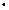 2. Какое количество теплоты выделится при конденсации при температуре кипения 200 г водяного пара и при дальнейшем охлаждении получившейся жидкости от 100 °С до комнатной температуры 20 °С? Удельная теплоёмкость воды 4200 Дж/(кг °С), удельная теплота парообразования воды 2,3 106 Дж/кг.3. Плотность водяного пара при температуре 20 °С равна 7 г/м3. Какова относительная влажность воздуха, если плотность насыщенного пара при этой температуре 17,3 г/м3? Выпадет ли роса при понижении температуры до 14 °С, если плотность насыщенного пара при этой температуре 12,1 г/м3?*II вариант1. Чему равна масса ртути, которой при кипении было сообщено количество теплоты 600 кДж? Удельная теплота парообразования ртути 0,3 106 Дж/кг.2. Какое количество теплоты выделится при замерзании при температуре 0 °С и последующем охлаждении до температуры –5 °С куска льда массой 800 г? Удельная теплоёмкость льда 2100 Дж/(кг °С), удельная теплота плавления льда 3,4 105 Дж/кг.3. Плотность водяного пара при температуре 25 °С равна 12,8 г/м3. Чему равна относительная влажность воздуха, если плотность насыщенного пара при этой температуре 23 г/м3? Выпадет ли роса, если температура понизится до 15 °С, а плотность насыщенного пара при этой температуре равна 12,8 г/м3?*Контрольная работа  по теме «Электрический ток»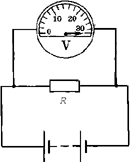 I вариант1. Какова сила тока в проводнике, если его сопротивление R = 15 Ом (рисунок справа)?2. Два резистора сопротивлениями 3 и 6 Ом включены в цепь параллельно. Сила тока, проходящего по первому резистору, равна 2 А. Какое количество теплоты выделится в обоих резисторах за 10 с?3. Сопротивление лампы 2 равно 100 Ом. Найдите силу тока в цепи и сопротивление лампы 1.II вариант1. По графику зависимости силы тока от напряжения на участке цепи (рисунок внизу) определите сопротивление проводника.2. Две электрические лампочки сопротивлениями 100 и 300 Ом соединены параллельно. Сила тока, проходящего по первой лампочке, равна 0,9 А. Какова сила тока, протекающего по второй лампочке?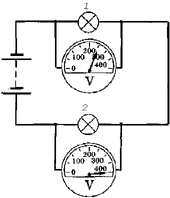 3. Какое количество теплоты выделится за 40 мин в двух медных проводниках площадью поперечного сечения 1,5 мм2 и длиной 3 м каждый, подводящих электрический ток к обогревателю? Сила тока в цепи 5 А. Удельное сопротивление меди 0,017 Ом мм2/м.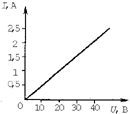 Контрольная работа  по теме «Электрические  явления »Литература и средства обученияУчебник. Физика, 8 класс: учеб.для общеобразоват.учреждений/ Н.С.Пурышева, Н.Е.Важеевская, М.: Дрофа, 2009.Тематическое и поурочное планирование. Физика, 8 класс: метод. пособие для учителя  /Н.С.Пурышева, Н.Е.Важеевская, М.: Дрофа, 2009 .Физика. Контрольные и проверочные работы. 8  класс (авторы Н. С. Пурышева, Н. Е. Важеевская, О. В. Лебедева),М.: Дрофа, 2012.Мультимедийное приложение к учебнику.Сборник задач по физике. 7-9 кл. / Составитель В. И. Лукашик. - 20-е изд. - М.: Просвещение, 2006.Физика. 8 класс. Дидактические материалы.  Марон А.Е., Марон Е.А. (2013, 128с.)Интерактивное учебное пособие .Наглядная физика 8 класс .ООО Издательство «Экзамен»  2012Волков В.А. Тесты по физике: 7-9 классы. - М.: BAKО. 224 с. - (Мастерская учителя физики). Виртуальная школа Кирилла и Мефодия Уроки физики 7 классФизика 7-11. Библиотека наглядных пособий.Физика. 8 класс. Разноуровневые самостоятельные и контрольные работы. Кирик Л.А. (2010, 208с.)№п/пТемаКоличествочасовКоличество лаб. работКоличествоконтр.работ1Повторение 312Первоначальные сведения о строении вещества5--3Механические свойства газов, жидкостей и твердых тел123 (№3 домашняя лаб.раб.)14Тепловые явления12215Изменение агрегатных состояний вещества6-16Тепловые свойства газов, жидкостей и твердых тел6117Электрические явления6-18Электрический ток 19719Повторение11ИТОГО70138Виды контроля1 четверть2 четверть3 четверть4 четвертьГод Административный  контроль ЗУНов1113Количество плановых контрольных работ1315Количество лабораторных работ2121181Административная контрольная работа «Входная» (№1)09.09.132Контрольная работа №2 «Механические свойства жидкостей и газов»28.10.133Административная  контрольная работа  за 1 полугодие (№3) 19.12.134Контрольная работа №4 «Изменение агрегатных состояний вещества» 03.02.145Контрольная работа №5 «Тепловые свойства газов, жидкостей и твёрдых тел»17.02.146Контрольная работа №6 «Электрические явления»10.03.147Контрольная работа №7 «Электрический ток»05.05.148Административная контрольная работа «Итоговая»  № 8  26.05.14№№№Наименование раздела программыНаименование раздела программыПланируемые результатыПланируемые результатыПланируемые результатыДата провДата фактДата фактДата фактДата фактПовторение 7 кл. (3 ч)Повторение 7 кл. (3 ч)Повторение 7 кл. (3 ч)Повторение 7 кл. (3 ч)Повторение 7 кл. (3 ч)Повторение 7 кл. (3 ч)Повторение 7 кл. (3 ч)Повторение 7 кл. (3 ч)Повторение 7 кл. (3 ч)Повторение 7 кл. (3 ч)Повторение 7 кл. (3 ч)Повторение 7 кл. (3 ч)Повторение 7 кл. (3 ч)1111«Движение. Взаимодействие тел»«Движение. Взаимодействие тел»Знать: методы изучения физ.явлений, определения.Уметь: приводить примеры, объяснять результаты опытов.Знать: методы изучения физ.явлений, определения.Уметь: приводить примеры, объяснять результаты опытов.Знать: методы изучения физ.явлений, определения.Уметь: приводить примеры, объяснять результаты опытов.2.092.092.092.092.092222Повторение «Звуковые явления», «Световые явления»Повторение «Звуковые явления», «Световые явления»Знать: определения, единицы измерения, обозначенияУметь: приводить примеры явлений, объяснять примеры явлений, объяснять результаты опытов.Знать: определения, единицы измерения, обозначенияУметь: приводить примеры явлений, объяснять примеры явлений, объяснять результаты опытов.Знать: определения, единицы измерения, обозначенияУметь: приводить примеры явлений, объяснять примеры явлений, объяснять результаты опытов.5.095.095.095.095.093333Административная контрольная работа «Входная» (№1)Административная контрольная работа «Входная» (№1)Знать: определения, единицы измерения, обозначенияфизических величинЗнать: определения, единицы измерения, обозначенияфизических величинЗнать: определения, единицы измерения, обозначенияфизических величин9.099.099.099.099.09Раздел 1. Первоначальные сведения о строении вещества (5 ч).Раздел 1. Первоначальные сведения о строении вещества (5 ч).Раздел 1. Первоначальные сведения о строении вещества (5 ч).Раздел 1. Первоначальные сведения о строении вещества (5 ч).Раздел 1. Первоначальные сведения о строении вещества (5 ч).Раздел 1. Первоначальные сведения о строении вещества (5 ч).Раздел 1. Первоначальные сведения о строении вещества (5 ч).Раздел 1. Первоначальные сведения о строении вещества (5 ч).Раздел 1. Первоначальные сведения о строении вещества (5 ч).Раздел 1. Первоначальные сведения о строении вещества (5 ч).Раздел 1. Первоначальные сведения о строении вещества (5 ч).Раздел 1. Первоначальные сведения о строении вещества (5 ч).Раздел 1. Первоначальные сведения о строении вещества (5 ч).4441Работа над ошибками.Развитие взглядов на строение вещества. Молекулы.Работа над ошибками.Развитие взглядов на строение вещества. Молекулы.Знать: методы изучения физ.явлений, определение молекулы, атома, порядок размеров и массы молекул.Уметь: приводить примеры, объяснять результаты опытов.Знать: методы изучения физ.явлений, определение молекулы, атома, порядок размеров и массы молекул.Уметь: приводить примеры, объяснять результаты опытов.Знать: методы изучения физ.явлений, определение молекулы, атома, порядок размеров и массы молекул.Уметь: приводить примеры, объяснять результаты опытов.12.0912.0912.0912.0912.095552Движение молекул. Диффузия.Движение молекул. Диффузия.Знать: определение температуры, единицы измерения, обозначение, определение диффузииУметь: приводить примеры явлений, объяснять примеры явлений, объяснять результаты опытов.Знать: определение температуры, единицы измерения, обозначение, определение диффузииУметь: приводить примеры явлений, объяснять примеры явлений, объяснять результаты опытов.Знать: определение температуры, единицы измерения, обозначение, определение диффузииУметь: приводить примеры явлений, объяснять примеры явлений, объяснять результаты опытов.16.0916.0916.0916.0916.096663Взаимодействие молекул.Взаимодействие молекул.Знать характер взаимодействия молекулУметь: приводить примеры опытов и явленийЗнать характер взаимодействия молекулУметь: приводить примеры опытов и явленийЗнать характер взаимодействия молекулУметь: приводить примеры опытов и явлений19.0919.0919.0919.0919.097774Смачивание. Капиллярные явленияСмачивание. Капиллярные явленияЗнать : влияние поверхности твердого тела и рода жидкости на эти явленияУметь :объяснять явления, наблюдаемые в жизниЗнать : влияние поверхности твердого тела и рода жидкости на эти явленияУметь :объяснять явления, наблюдаемые в жизниЗнать : влияние поверхности твердого тела и рода жидкости на эти явленияУметь :объяснять явления, наблюдаемые в жизни23.0923.0923.0923.0923.098885Строение газов, жидкостей и твёрдых тел.Строение газов, жидкостей и твёрдых тел.Уметь: приводить примеры, объяснять результаты опытов.Уметь: приводить примеры, объяснять результаты опытов.Уметь: приводить примеры, объяснять результаты опытов.26.0926.0926.0926.0926.09Раздел 2. Механические свойства жидкостей, газов и твёрдых тел (12 ч)Раздел 2. Механические свойства жидкостей, газов и твёрдых тел (12 ч)Раздел 2. Механические свойства жидкостей, газов и твёрдых тел (12 ч)Раздел 2. Механические свойства жидкостей, газов и твёрдых тел (12 ч)Раздел 2. Механические свойства жидкостей, газов и твёрдых тел (12 ч)Раздел 2. Механические свойства жидкостей, газов и твёрдых тел (12 ч)Раздел 2. Механические свойства жидкостей, газов и твёрдых тел (12 ч)Раздел 2. Механические свойства жидкостей, газов и твёрдых тел (12 ч)Раздел 2. Механические свойства жидкостей, газов и твёрдых тел (12 ч)Раздел 2. Механические свойства жидкостей, газов и твёрдых тел (12 ч)Раздел 2. Механические свойства жидкостей, газов и твёрдых тел (12 ч)Раздел 2. Механические свойства жидкостей, газов и твёрдых тел (12 ч)Раздел 2. Механические свойства жидкостей, газов и твёрдых тел (12 ч)9991Давление жидкостей и газов.  Закон ПаскаляЗнать: определения давления, плотности, силы, их обозначение и единицы измерения, Закон ПаскаляУметь: описывать явление давления газа, приводить примерыЗнать: определения давления, плотности, силы, их обозначение и единицы измерения, Закон ПаскаляУметь: описывать явление давления газа, приводить примерыЗнать: определения давления, плотности, силы, их обозначение и единицы измерения, Закон ПаскаляУметь: описывать явление давления газа, приводить примерыЗнать: определения давления, плотности, силы, их обозначение и единицы измерения, Закон ПаскаляУметь: описывать явление давления газа, приводить примеры3.103.103.103.103.101010102Передача давления жидкостями и газами. Давление жидкости на дно и стенки сосуда.Знать: причину давления жидкости,Уметь: описывать явление давленияЗнать: причину давления жидкости,Уметь: описывать явление давленияЗнать: причину давления жидкости,Уметь: описывать явление давленияЗнать: причину давления жидкости,Уметь: описывать явление давления7.107.107.107.107.101111113Сообщающиеся сосудыЗнать: устройство сообщающихся сосудовУметь: приводить примеры сообщающихся сосудовЗнать: устройство сообщающихся сосудовУметь: приводить примеры сообщающихся сосудовЗнать: устройство сообщающихся сосудовУметь: приводить примеры сообщающихся сосудовЗнать: устройство сообщающихся сосудовУметь: приводить примеры сообщающихся сосудов10.1010.1010.1010.1010.101212124Гидравлическая машина. Гидравлический прессЗнать: принцип действия манометра, устройство гидравлической машины.Уметь: объяснять принцип действия гидравлической машины и прессаЗнать: принцип действия манометра, устройство гидравлической машины.Уметь: объяснять принцип действия гидравлической машины и прессаЗнать: принцип действия манометра, устройство гидравлической машины.Уметь: объяснять принцип действия гидравлической машины и прессаЗнать: принцип действия манометра, устройство гидравлической машины.Уметь: объяснять принцип действия гидравлической машины и пресса14.1014.1014.1014.1014.101313135Атмосферное давление. Измерение атмосферного давления, барометры. Влияние атмосферного давления на живой организм.Знать: о существовании атмосферного давления,Уметь: описывать опыт ТорричеллиЗнать: о существовании атмосферного давления,Уметь: описывать опыт ТорричеллиЗнать: о существовании атмосферного давления,Уметь: описывать опыт ТорричеллиЗнать: о существовании атмосферного давления,Уметь: описывать опыт Торричелли17.1017.1017.1017.1017.101414146Действие жидкости и газа на погружённое в них тело. Закон АрхимедаЗнать: закон Архмеда, причины возникновения выталкивающей силыУметь: рассчитывать выталкивающую силу; применять знания к решению задачЗнать: закон Архмеда, причины возникновения выталкивающей силыУметь: рассчитывать выталкивающую силу; применять знания к решению задачЗнать: закон Архмеда, причины возникновения выталкивающей силыУметь: рассчитывать выталкивающую силу; применять знания к решению задачЗнать: закон Архмеда, причины возникновения выталкивающей силыУметь: рассчитывать выталкивающую силу; применять знания к решению задач21.10.21.10.21.10.21.10.21.10.1515157Лабораторная работа №1 «Измерение выталкивающей силы»Знать: закон Архмеда.Уметь :измерять выталкивающую силу; наблюдать, измерять и обобщать в процессе экспериментальной деятельности.Знать: закон Архмеда.Уметь :измерять выталкивающую силу; наблюдать, измерять и обобщать в процессе экспериментальной деятельности.Знать: закон Архмеда.Уметь :измерять выталкивающую силу; наблюдать, измерять и обобщать в процессе экспериментальной деятельности.Знать: закон Архмеда.Уметь :измерять выталкивающую силу; наблюдать, измерять и обобщать в процессе экспериментальной деятельности.1616168Лабораторная работа №2  «Изучение условий плавания тел» Знать: условия, при которых тело тонет, всплывает, плавает внутри или на поверхности жидкости.Уметь: проводить эксперимент по проверке условий плаванияЗнать: условия, при которых тело тонет, всплывает, плавает внутри или на поверхности жидкости.Уметь: проводить эксперимент по проверке условий плаванияЗнать: условия, при которых тело тонет, всплывает, плавает внутри или на поверхности жидкости.Уметь: проводить эксперимент по проверке условий плаванияЗнать: условия, при которых тело тонет, всплывает, плавает внутри или на поверхности жидкости.Уметь: проводить эксперимент по проверке условий плавания24.1024.1024.1024.1024.101717179Плавание судов. Воздухоплавание. Подготовка к контрольной работеЗнать: основные понятия  и законов гидро- и аэростатики. Уметь: применять знания к решению задач, анализировать практические применения знаний закона Архимеда.Знать: основные понятия  и законов гидро- и аэростатики. Уметь: применять знания к решению задач, анализировать практические применения знаний закона Архимеда.Знать: основные понятия  и законов гидро- и аэростатики. Уметь: применять знания к решению задач, анализировать практические применения знаний закона Архимеда.Знать: основные понятия  и законов гидро- и аэростатики. Уметь: применять знания к решению задач, анализировать практические применения знаний закона Архимеда.31.1031.1031.1031.1031.1018181810Контрольная работа №2 «Механические свойства жидкостей и газов»Применять знания к решению задачПрименять знания к решению задачПрименять знания к решению задачПрименять знания к решению задач11.1111.1111.1111.1111.1119191911Работа над ошибками. Строение твёрдых тел. Кристаллические и аморфные тела.  Лабораторная работа № 3* «Наблюдение роста кристаллов».Знать: строение твердых тел, различие в строении и свойствах кристаллических твёрдых тел и аморфныхУметь: объяснять отличие кристаллических твёрдых тел от аморфныхЗнать: строение твердых тел, различие в строении и свойствах кристаллических твёрдых тел и аморфныхУметь: объяснять отличие кристаллических твёрдых тел от аморфныхЗнать: строение твердых тел, различие в строении и свойствах кристаллических твёрдых тел и аморфныхУметь: объяснять отличие кристаллических твёрдых тел от аморфныхЗнать: строение твердых тел, различие в строении и свойствах кристаллических твёрдых тел и аморфныхУметь: объяснять отличие кристаллических твёрдых тел от аморфных14.1114.1114.1114.1114.1120202012Деформация твёрдых тел.Виды деформаций. Свойства твёрдых тел: упругость, прочность,пластичность, твёрдость.Знать: определение деформации, упругой и пластической деформации.Уметь: распознавать различные виды деформации твёрдых телЗнать: определение деформации, упругой и пластической деформации.Уметь: распознавать различные виды деформации твёрдых телЗнать: определение деформации, упругой и пластической деформации.Уметь: распознавать различные виды деформации твёрдых телЗнать: определение деформации, упругой и пластической деформации.Уметь: распознавать различные виды деформации твёрдых тел18.1118.1118.1118.1118.11Раздел 3. Тепловые явления (12 ч)Раздел 3. Тепловые явления (12 ч)Раздел 3. Тепловые явления (12 ч)Раздел 3. Тепловые явления (12 ч)Раздел 3. Тепловые явления (12 ч)Раздел 3. Тепловые явления (12 ч)Раздел 3. Тепловые явления (12 ч)Раздел 3. Тепловые явления (12 ч)Раздел 3. Тепловые явления (12 ч)Раздел 3. Тепловые явления (12 ч)Раздел 3. Тепловые явления (12 ч)Раздел 3. Тепловые явления (12 ч)Раздел 3. Тепловые явления (12 ч)21111Тепловое равновесие. Температура и ее измерение.Тепловое равновесие. Температура и ее измерение.Тепловое равновесие. Температура и ее измерение.Тепловое равновесие. Температура и ее измерение.Знать: определение теплового движения, равновесияУметь: использовать при описании тепловых явлений21.1121.1121.1121.1121.1122222Внутренняя энергия. Способы изменения внутренней энергии. .Внутренняя энергия. Способы изменения внутренней энергии. .Внутренняя энергия. Способы изменения внутренней энергии. .Внутренняя энергия. Способы изменения внутренней энергии. .Знать: определение внутренней энергииУметь: описывать процесс превращения энергии при взаимодействии тел25.1125.1125.1125.1125.1123333Виды теплопередачи: теплопроводностьВиды теплопередачи: теплопроводностьВиды теплопередачи: теплопроводностьВиды теплопередачи: теплопроводностьЗнать: определение теплопроводностиУметь: приводить примеры теплопроводности28.1128.1128.1128.1128.1124444Виды теплопередачи: конвекция и излученияВиды теплопередачи: конвекция и излученияВиды теплопередачи: конвекция и излученияВиды теплопередачи: конвекция и излученияЗнать: определение конвекции, излученияУметь: приводить примеры конвекции и излучения2.122.122.122.122.1225555Количество теплоты. Удельная теплоёмкость веществаКоличество теплоты. Удельная теплоёмкость веществаКоличество теплоты. Удельная теплоёмкость веществаЗнать: определение количества теплоты, удельной теплоёмкостиУметь: объяснять физический смысл понятия УТВЗнать: определение количества теплоты, удельной теплоёмкостиУметь: объяснять физический смысл понятия УТВ5.125.125.125.1226666Уравнение теплового баланса. Решение задач.Уравнение теплового баланса. Решение задач.Уравнение теплового баланса. Решение задач.уметь: применять формулу для расчёта количества теплотыуметь: применять формулу для расчёта количества теплоты9.129.129.129.1227777Удельная теплота сгорания топлива. Удельная теплота сгорания топлива. Удельная теплота сгорания топлива. Знать: определение удельной теплоты сгорания топлива, формулуУметь: объяснять процесс выделения энергии при сгорании топливаЗнать: определение удельной теплоты сгорания топлива, формулуУметь: объяснять процесс выделения энергии при сгорании топлива12.1212.1228888Первый закон термодинамики. Подготовка к контрольной работеПервый закон термодинамики. Подготовка к контрольной работеПервый закон термодинамики. Подготовка к контрольной работеЗнать: формулировку и формулу первого законаУметь: описывать процесс изменения и превращения энергии ,обобщать знания о способах изменения внутренней энергии и видах теплопередачиЗнать: формулировку и формулу первого законаУметь: описывать процесс изменения и превращения энергии ,обобщать знания о способах изменения внутренней энергии и видах теплопередачи16.1216.1229999Административная  контрольная работа за первое полугодие  (№3) Административная  контрольная работа за первое полугодие  (№3) Административная  контрольная работа за первое полугодие  (№3) Применять знания к решению задачПрименять знания к решению задач19.1219.1230101010Работа над ошибками. Решение тестовых заданий   на тему    «Тепловые явления»Работа над ошибками. Решение тестовых заданий   на тему    «Тепловые явления»Работа над ошибками. Решение тестовых заданий   на тему    «Тепловые явления»Уметь применять полученные знания при решении заданий КИМов по ГИАУметь применять полученные знания при решении заданий КИМов по ГИА23.1223.1231111111Лабораторная работа №4 «Сравнение количеств теплоты при смешивании воды разной температуры»Лабораторная работа №4 «Сравнение количеств теплоты при смешивании воды разной температуры»Лабораторная работа №4 «Сравнение количеств теплоты при смешивании воды разной температуры»Знать: устройство и принцип действия калориметраУметь: проводить наблюдения процесса теплопередачи, измерять температуру водыЗнать: устройство и принцип действия калориметраУметь: проводить наблюдения процесса теплопередачи, измерять температуру воды9.019.0132121212Лабораторная работа №5 «Измерение удельной теплоёмкости вещества»Лабораторная работа №5 «Измерение удельной теплоёмкости вещества»Лабораторная работа №5 «Измерение удельной теплоёмкости вещества»Уметь: проводить наблюдения процесса теплопередачиУметь: проводить наблюдения процесса теплопередачи13.0113.01Раздел 4. Изменение агрегатных состояний вещества (6 ч)Раздел 4. Изменение агрегатных состояний вещества (6 ч)Раздел 4. Изменение агрегатных состояний вещества (6 ч)Раздел 4. Изменение агрегатных состояний вещества (6 ч)Раздел 4. Изменение агрегатных состояний вещества (6 ч)Раздел 4. Изменение агрегатных состояний вещества (6 ч)Раздел 4. Изменение агрегатных состояний вещества (6 ч)Раздел 4. Изменение агрегатных состояний вещества (6 ч)Раздел 4. Изменение агрегатных состояний вещества (6 ч)Раздел 4. Изменение агрегатных состояний вещества (6 ч)Раздел 4. Изменение агрегатных состояний вещества (6 ч)Раздел 4. Изменение агрегатных состояний вещества (6 ч)Раздел 4. Изменение агрегатных состояний вещества (6 ч)333311Работа над ошибками. Плавление и отвердевание кристаллических веществ. Температура плавления.Работа над ошибками. Плавление и отвердевание кристаллических веществ. Температура плавления.Знать: определения плавления, отвердевания, температуры плавленияУметь: пользоваться таблицей температур плавления веществЗнать: определения плавления, отвердевания, температуры плавленияУметь: пользоваться таблицей температур плавления веществЗнать: определения плавления, отвердевания, температуры плавленияУметь: пользоваться таблицей температур плавления веществ16.01343422Удельная теплота плавления. Решение задач.Удельная теплота плавления. Решение задач.Уметь: определять характер тепловых процессов, применять формулуУметь: определять характер тепловых процессов, применять формулуУметь: определять характер тепловых процессов, применять формулу20.01353533Испарение и конденсацияИспарение и конденсацияЗнать: определение испарения, конденсацииУметь: объяснять процессы испарения и конденсацииЗнать: определение испарения, конденсацииУметь: объяснять процессы испарения и конденсацииЗнать: определение испарения, конденсацииУметь: объяснять процессы испарения и конденсации23.01363644Насыщенный пар. Кипение. Зависимость температуры кипения от давления. Удельная теплота парообразованияНасыщенный пар. Кипение. Зависимость температуры кипения от давления. Удельная теплота парообразованияЗнать: определение кипения, насыщенного параУметь: объяснять процесс кипения на основе МКТЗнать: определение кипения, насыщенного параУметь: объяснять процесс кипения на основе МКТЗнать: определение кипения, насыщенного параУметь: объяснять процесс кипения на основе МКТ27.01373755Влажность воздуха. Решение задач. Подготовка к контрольной работе Влажность воздуха. Решение задач. Подготовка к контрольной работе Знать: определение абсолютной влажности, относительной влажностиУметь: измерять влажность с помощью психрометраЗнать: определение абсолютной влажности, относительной влажностиУметь: измерять влажность с помощью психрометраЗнать: определение абсолютной влажности, относительной влажностиУметь: измерять влажность с помощью психрометра30.01383866Контрольная работа №4 «Изменение агрегатных состояний вещества»Контрольная работа №4 «Изменение агрегатных состояний вещества»Знать: определение испарения, конденсацииУметь: объяснять процессы испарения и конденсацииЗнать: определение испарения, конденсацииУметь: объяснять процессы испарения и конденсацииЗнать: определение испарения, конденсацииУметь: объяснять процессы испарения и конденсации3.02Раздел 5. Тепловые свойства газов, жидкостей и твёрдых тел (6 ч)Раздел 5. Тепловые свойства газов, жидкостей и твёрдых тел (6 ч)Раздел 5. Тепловые свойства газов, жидкостей и твёрдых тел (6 ч)Раздел 5. Тепловые свойства газов, жидкостей и твёрдых тел (6 ч)Раздел 5. Тепловые свойства газов, жидкостей и твёрдых тел (6 ч)Раздел 5. Тепловые свойства газов, жидкостей и твёрдых тел (6 ч)Раздел 5. Тепловые свойства газов, жидкостей и твёрдых тел (6 ч)Раздел 5. Тепловые свойства газов, жидкостей и твёрдых тел (6 ч)Раздел 5. Тепловые свойства газов, жидкостей и твёрдых тел (6 ч)Раздел 5. Тепловые свойства газов, жидкостей и твёрдых тел (6 ч)Раздел 5. Тепловые свойства газов, жидкостей и твёрдых тел (6 ч)Раздел 5. Тепловые свойства газов, жидкостей и твёрдых тел (6 ч)Раздел 5. Тепловые свойства газов, жидкостей и твёрдых тел (6 ч)393911Работа над ошибками. Связь между параметрами состояния газа. Применение газовРабота над ошибками. Связь между параметрами состояния газа. Применение газовЗнать: понятие идеального газа, зависимости  давления от объема при постоянной температуре; объема от температуры при постоянном давлении; давления от температуры при постоянном объеме;Уметь: описывать опытыЗнать: понятие идеального газа, зависимости  давления от объема при постоянной температуре; объема от температуры при постоянном давлении; давления от температуры при постоянном объеме;Уметь: описывать опытыЗнать: понятие идеального газа, зависимости  давления от объема при постоянной температуре; объема от температуры при постоянном давлении; давления от температуры при постоянном объеме;Уметь: описывать опыты6.02404033Лабораторная работа №6 «Исследование зависимости давления газа данной массы от объема при постоянной температуре».Лабораторная работа №6 «Исследование зависимости давления газа данной массы от объема при постоянной температуре».Выяснить на опыте зависимость давления газа от объема при постоянной температуреВыяснить на опыте зависимость давления газа от объема при постоянной температуреВыяснить на опыте зависимость давления газа от объема при постоянной температуре414133Тепловое расширение твёрдых тел  и жидкостей. Решение задач. «Связь между параметрами состояния газа».Тепловое расширение твёрдых тел  и жидкостей. Решение задач. «Связь между параметрами состояния газа».Знать: формулу линейного расширения твёрдых тел и жидкостей.Уметь: приводить примеры учёта в техникеЗнать: формулу линейного расширения твёрдых тел и жидкостей.Уметь: приводить примеры учёта в техникеЗнать: формулу линейного расширения твёрдых тел и жидкостей.Уметь: приводить примеры учёта в технике10.0210.0210.02424244Принципы работы тепловых машин. КПД тепловой машины.  ДВС, паровая турбина, холодильная машина. Тепловые двигатели и охрана окружающей среды. Основные направления совершенствования тепловых двигателей. Паровая турбина.Подготовка к контрольной работе.Принципы работы тепловых машин. КПД тепловой машины.  ДВС, паровая турбина, холодильная машина. Тепловые двигатели и охрана окружающей среды. Основные направления совершенствования тепловых двигателей. Паровая турбина.Подготовка к контрольной работе.Знать: определение теплового двигателя, его устройствоУметь: описывать устройство ДВСЗнать: определение теплового двигателя, его устройствоУметь: описывать устройство ДВСЗнать: определение теплового двигателя, его устройствоУметь: описывать устройство ДВС13.0213.0213.02434355Обобщение материала по теме «Тепловые свойства газов, жидкостей и твердых тел».Обобщение материала по теме «Тепловые свойства газов, жидкостей и твердых тел».Уметь: применять знания к решению задач .Обобщить материал по теме и подготовиться к контрольной работе.Уметь: применять знания к решению задач .Обобщить материал по теме и подготовиться к контрольной работе.Уметь: применять знания к решению задач .Обобщить материал по теме и подготовиться к контрольной работе.444466Контрольная работа №5 «Тепловые свойства газов, жидкостей и твёрдых тел»Контрольная работа №5 «Тепловые свойства газов, жидкостей и твёрдых тел»Знать: зависимость КПД теплового двигателя от температурыУметь: описывать устройство паровой турбиныЗнать: зависимость КПД теплового двигателя от температурыУметь: описывать устройство паровой турбиныЗнать: зависимость КПД теплового двигателя от температурыУметь: описывать устройство паровой турбины17.0217.0217.02Раздел 6. Электрические явления (6 ч).Раздел 6. Электрические явления (6 ч).Раздел 6. Электрические явления (6 ч).Раздел 6. Электрические явления (6 ч).Раздел 6. Электрические явления (6 ч).Раздел 6. Электрические явления (6 ч).Раздел 6. Электрические явления (6 ч).Раздел 6. Электрические явления (6 ч).Раздел 6. Электрические явления (6 ч).Раздел 6. Электрические явления (6 ч).Раздел 6. Электрические явления (6 ч).Раздел 6. Электрические явления (6 ч).Раздел 6. Электрические явления (6 ч).454511Работа над ошибками.Электрическое взаимодействие.  Электрический заряд.Работа над ошибками.Электрическое взаимодействие.  Электрический заряд.Знать: определение электрического взаимодействия, электризации телУметь: описывать электрическое взаимодействиеЗнать: определение электрического взаимодействия, электризации телУметь: описывать электрическое взаимодействиеЗнать: определение электрического взаимодействия, электризации телУметь: описывать электрическое взаимодействие20.02464622Делимость электрического заряда. Строение атома.Делимость электрического заряда. Строение атома.Знать: понятие электрического заряда, единицу измерения зарядаУметь: объяснять природу зарядаЗнать: понятие электрического заряда, единицу измерения зарядаУметь: объяснять природу зарядаЗнать: понятие электрического заряда, единицу измерения зарядаУметь: объяснять природу заряда24.02474733Электризация тел.Электризация тел.Уметь :объяснять явления электризации тел на основе строения атома ,использовать закон сохранения заряда при решении задачУметь :объяснять явления электризации тел на основе строения атома ,использовать закон сохранения заряда при решении задачУметь :объяснять явления электризации тел на основе строения атома ,использовать закон сохранения заряда при решении задач27.02484844Понятие об электрическом поле. Линии напряженности электрического поляПонятие об электрическом поле. Линии напряженности электрического поляЗнать: определение ЭП, эл.силы, напряжённости, единицы напряжённостиУметь: применять формулу напряжённости для решения задачЗнать: определение ЭП, эл.силы, напряжённости, единицы напряжённостиУметь: применять формулу напряжённости для решения задачЗнать: определение ЭП, эл.силы, напряжённости, единицы напряжённостиУметь: применять формулу напряжённости для решения задач3.03494955Электризация через влияние*. Проводники и диэлектрики. Подготовка к контрольной работе.Электризация через влияние*. Проводники и диэлектрики. Подготовка к контрольной работе.Уметь : объяснять деление веществ на проводники и диэлектрики на основе знаний о строении атома;объяснять явление электризации тел через влияние*Уметь : объяснять деление веществ на проводники и диэлектрики на основе знаний о строении атома;объяснять явление электризации тел через влияние*Уметь : объяснять деление веществ на проводники и диэлектрики на основе знаний о строении атома;объяснять явление электризации тел через влияние*6.03505066Контрольная работа №6 «Электрические явления»Закон Кулона*Контрольная работа №6 «Электрические явления»Закон Кулона*Уметь применять полученные ЗУН при решении задач.Уметь применять полученные ЗУН при решении задач.Уметь применять полученные ЗУН при решении задач.10.03Раздел 7. Электрический ток (19 ч).Раздел 7. Электрический ток (19 ч).Раздел 7. Электрический ток (19 ч).Раздел 7. Электрический ток (19 ч).Раздел 7. Электрический ток (19 ч).Раздел 7. Электрический ток (19 ч).Раздел 7. Электрический ток (19 ч).Раздел 7. Электрический ток (19 ч).Раздел 7. Электрический ток (19 ч).Раздел 7. Электрический ток (19 ч).Раздел 7. Электрический ток (19 ч).Раздел 7. Электрический ток (19 ч).Раздел 7. Электрический ток (19 ч).515111Работа над ошибками. Электрический ток. Источники тока. Гальванические элементы и аккумуляторы*Работа над ошибками. Электрический ток. Источники тока. Гальванические элементы и аккумуляторы*Работа над ошибками. Электрический ток. Источники тока. Гальванические элементы и аккумуляторы*Работа над ошибками. Электрический ток. Источники тока. Гальванические элементы и аккумуляторы*Знать: определение эл.тока, условия его существованияУметь: описывать процесс протекания эл.тока в металле, объяснять превращение внутренней энергии в электрическую13.03525222Действия электрического тока: тепловое, химическое, магнитноеДействия электрического тока: тепловое, химическое, магнитноеДействия электрического тока: тепловое, химическое, магнитноеДействия электрического тока: тепловое, химическое, магнитноеЗнать: действия электрического токаУметь: объяснять явления, иллюстрирующие действия эл.тока17.03535333Электрическая цепь. Сборка электрической цепи.Электрическая цепь. Сборка электрической цепи.Электрическая цепь. Сборка электрической цепи.Электрическая цепь. Сборка электрической цепи.Знать: составные части электрической цепи, их условные обозначенияУметь: чертить схемы эл.цепей20.03545444Сила тока. Амперметр. Измерение силы тока Сила тока. Амперметр. Измерение силы тока Сила тока. Амперметр. Измерение силы тока Сила тока. Амперметр. Измерение силы тока Знать: определение силы тока, единицу измерения силы тока, её физический смысл, формулу, приборУметь: применять формулу для определения силы тока31.03555555Лабораторная работа №7 «Сборка эл.цепи и измерение силы тока на различных её участках»Лабораторная работа №7 «Сборка эл.цепи и измерение силы тока на различных её участках»Лабораторная работа №7 «Сборка эл.цепи и измерение силы тока на различных её участках»Лабораторная работа №7 «Сборка эл.цепи и измерение силы тока на различных её участках»Знать: способ подключения амперметра в эл.цепьУметь: собирать эл.цепи, пользоваться амперметром565666Электрическое напряжение. Измерение напряжения Вольтметр Электрическое напряжение. Измерение напряжения Вольтметр Электрическое напряжение. Измерение напряжения Вольтметр Электрическое напряжение. Измерение напряжения Вольтметр Знать: определение напряжения, единицу измерения напряжения, её физический смысл, формулу, приборУметь: применять формулу для определения силы тока при решении задач3.04575777Лабораторная работа №8 «Измерение напряжения на различных участках электрической цепи»Лабораторная работа №8 «Измерение напряжения на различных участках электрической цепи»Лабораторная работа №8 «Измерение напряжения на различных участках электрической цепи»Лабораторная работа №8 «Измерение напряжения на различных участках электрической цепи»Знать: способ подключения вольтметраУметь: собирать эл.цепи, пользоваться вольтметром585888Электрическое сопротивление. Расчет сопротивления проводника.Электрическое сопротивление. Расчет сопротивления проводника.Электрическое сопротивление. Расчет сопротивления проводника.Электрическое сопротивление. Расчет сопротивления проводника.Знать: определение электрического сопротивления, единицу измерения, её физический смысл, формулу для расчёта сопротивления проводникаУметь: объяснять причину возникновения сопротивления, собирать эл.цепь7.04595999Лабораторная работа №9 «Измерение сопротивления проводника при помощи амперметра и вольтметра»Лабораторная работа №9 «Измерение сопротивления проводника при помощи амперметра и вольтметра»Лабораторная работа №9 «Измерение сопротивления проводника при помощи амперметра и вольтметра»Лабораторная работа №9 «Измерение сопротивления проводника при помощи амперметра и вольтметра»Уметь:читать схемы электрических цепей, содержащих амперметры и вольтметры, и собирать электрические цепи;измерять сопротивление проводника при помощи вольтметра и амперметра;наблюдать, измерять и обобщать в процессе экспериментальной деятельности;вычислять погрешность косвенного измерения сопротивления60601010Реостаты. Лабораторная работа №10 «Регулирование силы тока в цепи с помощью реостата»Реостаты. Лабораторная работа №10 «Регулирование силы тока в цепи с помощью реостата»Реостаты. Лабораторная работа №10 «Регулирование силы тока в цепи с помощью реостата»Реостаты. Лабораторная работа №10 «Регулирование силы тока в цепи с помощью реостата»Уметь: объяснять устройство и принцип действия реостата; регулировать силу тока в цепи с помощью реостата; наблюдать, измерять и обобщать в процессе экспериментальной деятельности10.0461611111Закон Ома для участка цепи.Закон Ома для участка цепи.Закон Ома для участка цепи.Закон Ома для участка цепи.Знать: Закон Ома для участка цепи.Уметь: пользоваться формулой для определения сопротивления и законом Ома при решении задач14.0462621212Последовательное соединение проводников.Лабораторная работа№11«Изучение последовательного соединения проводников»Последовательное соединение проводников.Лабораторная работа№11«Изучение последовательного соединения проводников»Последовательное соединение проводников.Лабораторная работа№11«Изучение последовательного соединения проводников»Последовательное соединение проводников.Лабораторная работа№11«Изучение последовательного соединения проводников»Уметь :измерять силу тока и напряжение; вычислять сопротивление проводника;17.0463631313Параллельное соединение проводников. Лабораторная работа №12«Изучение параллельного соединения проводников»Параллельное соединение проводников. Лабораторная работа №12«Изучение параллельного соединения проводников»Параллельное соединение проводников. Лабораторная работа №12«Изучение параллельного соединения проводников»Параллельное соединение проводников. Лабораторная работа №12«Изучение параллельного соединения проводников»Знать: законы последовательного соединения проводниковУметь: объяснять особенности последовательного соединения, применять при решении задач21.0464641414Решение задач на последовательное и параллельное соединение проводников и закон Ома для участка цепи. Решение задач на последовательное и параллельное соединение проводников и закон Ома для участка цепи. Решение задач на последовательное и параллельное соединение проводников и закон Ома для участка цепи. Решение задач на последовательное и параллельное соединение проводников и закон Ома для участка цепи. Уметь :применять знания к решению задач на последовательное и параллельное соединение проводников24.0465651515Мощность электрического тока.Мощность электрического тока.Мощность электрического тока.Мощность электрического тока.Знать: условное обозначение и единица мощности. Мощность некоторых источников и потребителей тока.Уметь: решать задачи на расчет физических величин, входящих в формулу мощности электрического тока28.0466661616Работа электрического тока. Закон Джоуля-Ленца.Работа электрического тока. Закон Джоуля-Ленца.Работа электрического тока. Закон Джоуля-Ленца.Работа электрического тока. Закон Джоуля-Ленца.Знать:  зависимость температуры проводника от силы тока в немУметь применять знания к решению задач; решать задачи на расчет физических величин, входящих в формулу работы электрического тока, закон Джоуля—Ленца электрического тока67671717Лабораторная работа №13 «Измерение работы и мощности электрического тока» Лабораторная работа №13 «Измерение работы и мощности электрического тока» Лабораторная работа №13 «Измерение работы и мощности электрического тока» Лабораторная работа №13 «Измерение работы и мощности электрического тока» Уметь вычислять работу и мощность проводника за данное время;применять формулу для расчета работы и мощности тока;1.0568681818Повторительно-обобщающий урок по теме «Электрический ток».Повторительно-обобщающий урок по теме «Электрический ток».Повторительно-обобщающий урок по теме «Электрический ток».Повторительно-обобщающий урок по теме «Электрический ток».Уметь :применять знания к решению задач69691919Контрольная работа №7 «Электрический ток»Контрольная работа №7 «Электрический ток»Контрольная работа №7 «Электрический ток»Контрольная работа №7 «Электрический ток»Уметь: применять изученные законы и формулы к решению комбинированных задач5.05707011 Административная контрольная работа ( № 8) Административная контрольная работа ( № 8) Административная контрольная работа ( № 8) Административная контрольная работа ( № 8)Применять знания к решению задач26.05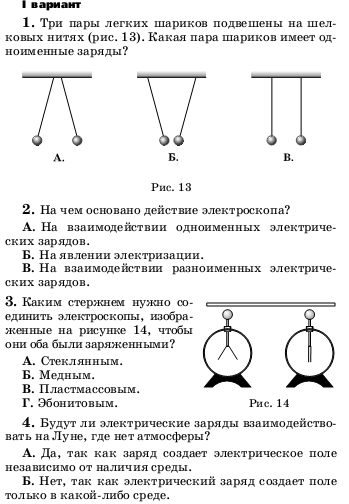 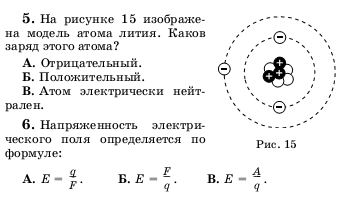 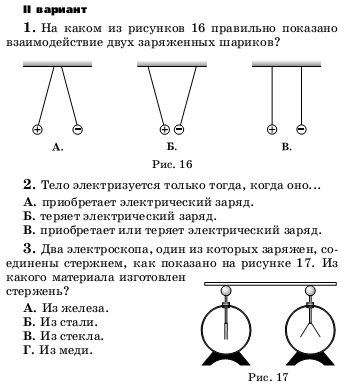 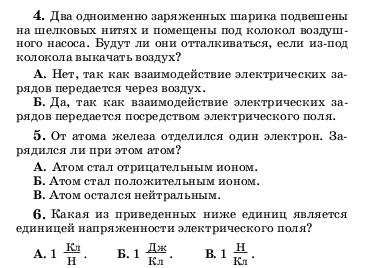 